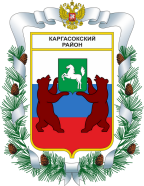 МУНИЦИПАЛЬНОЕ ОБРАЗОВАНИЕ «Каргасокский район»ТОМСКАЯ ОБЛАСТЬДУМА КАРГАСОКСКОГО РАЙОНАРассмотрев предложенное депутатами правового комитета Думы редакцию изменения в статью 46 Регламента Думы Каргасокского района, утвержденного решением Думы Каргасокского района от 07.04.2009 № 476 «О Регламенте Думы Каргасокского района»,Дума Каргасокского района РЕШИЛА:Глава Каргасокского района                                                            А.П. АщеуловРЕШЕНИЕРЕШЕНИЕРЕШЕНИЕ 13.08.2014     № 305с. Каргасокс. Каргасок О внесении изменения в  решение Думы Каргасокского района от 07.04.2009  № 476 «О Регламенте Думы Каргасокского района»                                                                 1. Абзац 5 пункта 1 статьи 46 Регламента Думы Каргасокского района, утвержденного решением Думы Каргасокского района от 07.04.2009 № 476 «О Регламенте Думы Каргасокского района» изложить в следующей редакции:«Проект решения должен быть внесен в Думу Каргасокского района не позднее чем за пять рабочих дней до объявленной даты собрания Думы.».2. Настоящее решение опубликовать в порядке предусмотренном Уставом муниципального образования "Каргасокский район".3. Контроль за исполнением настоящего решения возложить на правовой комитет Думы Каргасокского района.Председатель ДумыВ.А. Протазов